
Ny innovativ UPS-lösning för storskaliga datacenterSchneider Electric lanserar Galaxy VX – en trefasig UPS särskilt utvecklad för att skydda storskaliga datacenter. Galaxy VX innefattar energieffektiviseringssystemet ECOnversion och är anpassad för drift med Lithium-Ion-batterier. Det betyder att kunder inte längre behöver välja mellan effektivitet och pålitlighet när de väljer UPS.Solna, 6  2016 – Schneider Electric introducerar Galaxy VX, en högeffektiv, kompakt och lättmonterad trefas-UPS (Uninterruptible Power Supply). Galaxy VX har flexibla driftlägen för större fastigheter, datacenter och företagskritiska applikationer såsom sjukhus.– Våra kunder har ett flertal huvudsakliga utmaningar beträffande riskhantering, pålitlighet, underhåll, säkerhet samt att sänka sina driftkostnader. Galaxy VX adresserar dessa problem med innovativ teknik, användarvänlighet och stor kompabilitet, säger Charlie Timmermann, Vice President för IT Division på Schneider Electric.Galaxy VX:s ”Pay-as-you-grow”-lösning erbjuder företag möjligheten att skala upp efter behov. Galaxy VX finns idag tillgänglig i storlekarna 1000kW, 1250kW och 1500kW och kan parallellkopplas för att strömförsörja mycket stora laster.– Galaxy VX kan enkelt integreras med befintliga system för anläggningsövervakning och krav på smarta nät och erbjuder flexibilitet för energilagring där VX utöver traditionella bly- och NiCd batterier samt flywheels även kan arbeta med Schneiders nya Li-Ion batterier. I takt med global digitalisering och ett ökat antal IoT-produkter på marknaden så ökar också kraven för en flexibel och uppkopplingsbar UPS. Det är även viktigt med en produkt som kan anpassas efter behov utan att göra avkall på säkerhet eller effektivitet, säger Charlie Timmermann.Galaxy VX är helt integrerad med Schneider Electrics senaste energihanteringslösningar, bland annat StruxureOn Digital Services för datacenter, och är utrustad med tre flexibla driftlägen för att optimera effektiviteten:ECOnversion Mode: Ett nytt och patenterat driftläge som är en hybrid mellan Eco Mode och Double Conversion Mode. ECOnversion ger klass 1drift med upp till 98 % effektivitet.Double Conversion Mode: Genom det högeffektiva Double Conversion Mode reducerar Galaxy VX omformar förluster genom användningen av fyrstegsteknik. Den nya omformartekniken ökar livslängden, tillförlitligheten och ger minskad risk för avbrott.  Eco Mode: Galaxy VX erbjuder även ett traditionellt ekonomidriftläge vilket levererar 99 % effektivitet och kan användas där lasten inte är berooende av helt avbrottsfri drift. För mer information, kontakta:
Anders Åkergren, säljansvarig på IT Division på Schneider Electric: +46 (0)72 729 81 36,
anders.akergren@schneider-electric.comOm Schneider Electric:
Schneider Electric är en global specialist inom energihantering och automation. Med en omsättning på 27 miljarder Euro under 2015, 160 000+ medarbetare och verksamhet i mer än 100 länder, hjälper vi kunder att hantera energi och processer säkert, pålitligt, effektivt och hållbart. Från enklaste produkt till komplexa system bidrar vår teknik, programvaror och tjänster till att förbättra drift och automation av våra kunders verksamheter. Vår uppkopplade teknik omformar branscher, utvecklar städer och berikar tillvaron. På Schneider Electric kallar vi det Life Is On. 
www.schneider-electric.

Följ oss på:       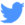 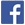 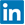 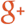 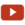 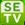 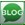 